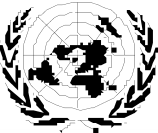 Human Rights CouncilSocial Forum2 – 4 October 2017Room XVII, Palais des Nations, Geneva “PROMOTION AND PROTECTION OF HUMAN RIGHTS IN THE CONTEXT OF THE HIV EPIDEMIC AND OTHER COMMUNICABLE DISEASES AND EPIDEMICS”PROGRAMME OF WORKMonday, 2 October 201710h00-10h30	Opening of the Social ForumH.E. Ms. Maria Nazareth Farani Azevêdo, Permanent Representative of Brazil, Co-Chairperson-Rapporteur of the Social Forum H.E. Mr. Yury Ambrazevich, Permanent Representative of Belarus, Co-Chairperson-Rapporteur of the Social Forum H.E. Mr. Mouayed Saleh, Vice President of the Human Rights CouncilMr. Zeid Ra’ad Al Hussein, United Nations High Commissioner for Human Rights10h30-11h15	Keynote speakersMr. Michel Sidibé, Executive Director, Joint United Nations Programme on HIV/AIDS (UNAIDS) Dr. Tedros Adhanom, Director-General, World Health Organization (WHO)Ms. Loyce Maturu, Advocacy Officer, AFRICAID, ZimbabweMr. Roberto Azevêdo, Director-General, World Trade Organization (WTO)11h15-13h00	General statements by participants13h00-15h00	LUNCH BREAK15h00-15h40	Setting the scene: Implementing health related SDGs through a human rights perspectiveModerator: Mr. Bat-Erdene Ayush, Chief, Right to Development Section, OHCHRKeynote: Ms. Virginia Bras Gomez, Chair, United Nations Committee on Economic, Social and Cultural RightsMr. Ricardo Baptista Leite, Parliamentarian, Portugal Mr. Joseph Amon¸ Vice-President, Helen Keller International, United States of AmericaDr. Armando de Negri, Representative, World Social Forum, Brazil15h40-16h30	Interactive Dialogue16h30-17h10	Leaving no one behind: Discrimination and the realization of the right to healthModerator: Dr. Luiz Loures, Deputy Executive Director, UNAIDSDr. Marijke Wijnrocks, Interim Executive Director, Global Fund to Fight AIDS Tuberculosis and Malaria, GenevaMs. Soyata Maiga, President of the Committee for the Protection of the Rights of Persons Living with HIV, African Commission on Human Rights and Peoples’ Rights, GambiaMs. Phylesha Brown-Acton, Member of the Regional Steering Committee, Asia Pacific Transgender Network, New ZealandMr. Batbayar Ochirbat, Zero TB Ulaanbaatar Initiative, Mongolia17h10-18h00	Interactive DialogueTuesday, 3 October 201710h00-10h40	Focus on people: The role of civil society in the context of epidemicsModerator: Dr. Lucica Ditiu, Executive Director, Stop TB Partnership, GenevaMs. Laurel Sprague, Executive-Director, Global Network of People living with HIV (GNP+), The NetherlandsMr. Kene Esom, Strategic Initiatives Advisor, Board of African Men for Sexual Health & Rights (AMSHeR), South AfricaMs. Catalina Martinez, Regional Director for Latin America & the Caribbean, Centre for Reproductive Rights, Colombia10h40-11h30	Interactive Dialogue11h30-12h10	Focus on people: Communities leading programmes for healthModerator: Ms. Christine Stegling, Executive-Director, International HIV/AIDS Alliance, GenevaMs. Marilena Viviani, Director, United Nations Children’s Fund (UNICEF) Liaison Office in Geneva Mr. Vama Jele, General secretary, Swaziland Migrant Mine Workers Association, SwazilandMr. Brun Gonzalez Aguilar, Chair of the Board, International Network of People who Use Drugs, Mexico12h10-13h00	Interactive Dialogue13h00-15h00	LUNCH BREAK15h00-15h40	Health care workers on the frontlineModerator: Mr. Jim Campbell, Director, Health Workforce Department, World Health Organization (WHO)Dr. Esperanza Martinez, Representative of the International Committee of the Red Cross H.E. Mr. Sek Wannamethee, Permanent Representative of Thailand Br. Michael Musa Koroma, Director, Saint Jean de Dieu Hospital, Sierra Leone Ms. Frederike Booke, International Federation of Medical Students Association, Germany15h40-16h30	Interactive dialogue16h30-17h10	Building synergies for health: engaging diverse partners Moderator: H.E. Ms. Beatriz Londoño Soto, Permanent Representative of Colombia Keynote: Mr. Kenneth Cole, UNAIDS International Goodwill Ambassador and Chair of the Foundation for AIDS Research (amfAR)Ms. Emily Christie, DLA Piper, Australia Mr. Dzmitry Subtselny, Belarussian Association of UNESCO clubs, BelarusMs. Svetlana Doltu, Council for the Prevention of Torture, Moldova17h10-18h00	Interactive dialogueWednesday, 4 October 201710h00-10h40	Translating principles into action: International cooperation for global responses and national implementationModerator: Ms. Monica Ferro, Chief, UNFPA Office in GenevaH.E. Mr. Valentin Zellweger, Permanent Representative of SwitzerlandMr. Joe Thomas, Partners in Population and Development (PPD), BangladeshMr. Vicente Paolo Yu, Deputy Executive Director, South Centre, Geneva10h40-11h30	Interactive dialogue11h30-12h10	Translating principles into action: Access to medicines, diagnosis, vaccines and treatment in the context of the right to healthModerator: Ms. Susan Mathews, Human Rights Officer, Right to Development Section, OHCHRMs. Raquel Peck, CEO, World Hepatitis Alliance, United KingdomMr. Othoman Mellouk, Intellectual Property and Access to Medicines Lead, International Treatment Preparedness Coalition, MoroccoMs. Ellen ´t Hoen, Senior Researcher, Global Health Unit, University Medical Centre Groningen, The NetherlandsMs. Elena Villanueva-Olivo, Medical Innovation and Access Policy Adviser, Médecins Sans Frontières Access Campaign, Geneva12h10-13h00	Interactive dialogue13h00-15h00	LUNCH BREAK15h00-15h30	The way forwardMs. Peggy Hicks, Director, Thematic Engagement, Special Procedures and Right to Development Division, OHCHRMs. Mariângela Simão, Director, Rights, Gender, Prevention and Community Mobilization Department, UNAIDS Ms. Michaela Clayton, Director, AIDS and Rights Alliance for Southern Africa (ARASA), Namibia15h30-16h30	Concluding Remarks from Participants16h30-17h00	Closure of the Social ForumH.E. Mr. Yury Ambrazevich, Permanent Representative of Belarus, Co-Chairperson-Rapporteur of the Social ForumH.E. Ms. Maria Nazareth Farani Azevêdo, Permanent Representative of Brazil, Co-Chairperson-Rapporteur of the Social Forum